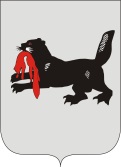 ИРКУТСКАЯ ОБЛАСТЬСЛЮДЯНСКАЯТЕРРИТОРИАЛЬНАЯ ИЗБИРАТЕЛЬНАЯ КОМИССИЯг. СлюдянкаО составе Контрольно-ревизионной службы при Слюдянской территориальной избирательной комиссииВ соответствии со статьей  60 Федерального  закона Российской Федерации «Об основных гарантиях избирательных прав и права на участие в референдуме граждан Российской Федерации», статьей 91 Закона Иркутской области «О муниципальных выборах в Иркутской области», Слюдянская территориальная избирательная комиссияРЕШИЛА:Внести изменения в решение Слюдянской территориальной избирательной комиссии от 22 июня 2017 года № 31/125, утвердив новый состав Контрольно-ревизионной службы при Слюдянской территориальной избирательной комиссии  (Приложение №1).Разместить данное решение на официальном сайте администрации муниципального образования Слюдянский район: http://www.sludyanka.ru/ в разделе «Избирательная комиссия».Председатель комиссии					          Н.Л. ЛазареваСекретарь комиссии						          Н.Л. ТитоваПРИЛОЖЕНИЕ №1 к решению Слюдянской территориальной избирательной комиссииот 10.12.2018 г. № 93/724СОСТАВ Контрольно – ревизионной службы при Слюдянской территориальной избирательной комиссииР Е Ш Е Н И ЕР Е Ш Е Н И Е10 декабря 2018 года№ 93/724 Руководитель Контрольно – ревизионной службыЗаместитель руководителяКонтрольно-ревизионной службы Лазарева Наталья Леонардовна,  председатель комиссии;Титова Наталья Леонидовна, секретарь комиссии;Члены службыЧубарова Виктория Александровна, ведущий специалист-эксперт-главный бухгалтер комиссии,Вишнякова Юлия Евгеньевна, начальник отделения  УФМС России по Иркутской области в Слюдянском районе; Щепелина Раиса Антоновна,председатель Контрольно-счетной палатымуниципального образования Слюдянский район;Ахмеров Рафаиль Наилович,старший оперуполномоченный группы ЭБиПК, старший лейтенант полиции  отдела МВД России по Слюдянскому району;Пежемская  Юлия Даниловна, клиентский менеджер УДО № 8586/018 Иркутского отделения ПАО Сбербанк России;Бутина Оксана Александровна,начальник отдела внутреннего муниципальногофинансового контроля администрации муниципального района;Алексеева Ольга Сергеевна, главный специалист информационного центра аппарата Избирательной комиссии Иркутской области, исполняющий функциональные обязанности системного администратора Слюдянской ТИК.